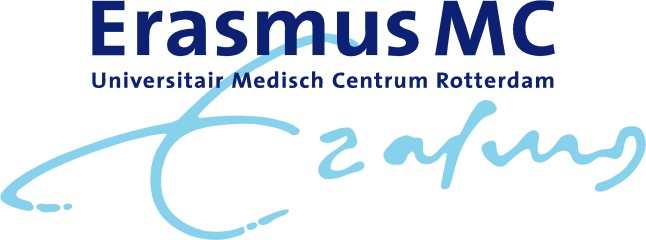 Program Symposium High Precision Radiotherapy on the occasion of  the inauguration of prof. dr. M. S. HoogemanDecember 14th 2018Location: Het Nieuwe Instituut, Museumpark 25, 3015 CB Rotterdam09.30-10.00h	Welcome with coffeeModerator: prof. dr. B. Heijmen, medical physics, Erasmus MC Rotterdam10.00-10.05h	Opening by prof. dr. P. Sonneveld, acting head of Department of Radiotherapy Erasmus MC Rotterdam10.05-10.30h	Molecular Radiomics by Imaging Mass Spectroscopy for visualizing intra-tumor heterogeneity: correlation with clinical outcome parameters by prof. dr. ir. B.P.F. Lelieveldt , LUMC Leiden10.30-10.35h	Discussion10.35-11.00h	Biological Image Guided Radiotherapy by dr. S. Petit, Erasmus MC Rotterdam11.00-11.05h	Discussion11.05-11.30h	Automation in radiotherapy – successes, challenges and future by prof. dr. B. Heijmen, Erasmus MC Rotterdam11.30-11.35h	Discussion11.35-12.00h	Valuation of Proton Therapy in the Netherlands by prof. dr. M. van Vulpen, head of HollandPTC, Delft12.00-12.05h	Discussion12.05-13.00h	Lunch	Moderator:  prof. dr. M. van Vulpen, head of HollandPTC, Delft 13.00-13.25h	Artificial intelligence –  opportunities for radiotherapy by prof. dr. ir. A.L.A.J. Dekker, Maastro Maastricht13.25-13.30h	Discussion13.30-13.55h	Robust Proton Therapy by dr. Z. Perko, Delft University of Technology 13.55-14.00h	Discussion14.00-14.25h	High Precision Radiotherapy; what should we be aiming for? By prof. dr. S. Senan, VUmc Amsterdam14.25-14.30h	Discussion and closing remarks14.30h	Departure to Erasmus University, Burgemeester Oudlaan 50, 3062 PA Rotterdam16.00h	Inauguration of prof. dr. M. S. Hoogeman 